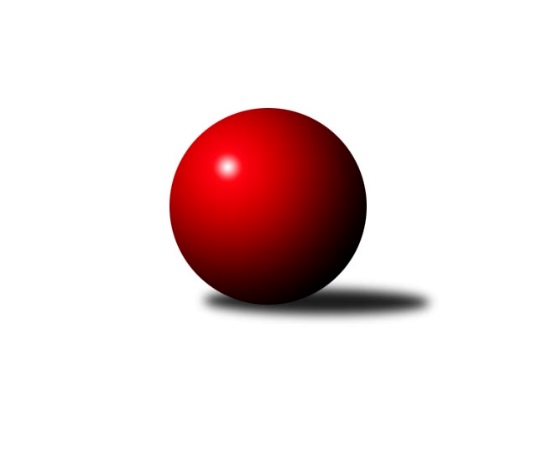 Č.6Ročník 2010/2011	16.10.2010Nejlepšího výkonu v tomto kole: 2631 dosáhlo družstvo: TJ Unie Hlubina ˝A˝Krajský přebor MS 2010/2011Výsledky 6. kolaSouhrnný přehled výsledků:SKK Ostrava B	- TJ Sokol Bohumín ˝B˝	4:12	2460:2470		16.10.TJ Unie Hlubina ˝A˝	- KK Lipník nad Bečvou ˝A˝	10:6	2631:2521		16.10.TJ VOKD Poruba ˝B˝	- TJ Frenštát p.R.˝A˝	12:4	2427:2388		16.10.TJ Zubří˝A˝	- KK Minerva Opava ˝B˝	14:2	2517:2397		16.10.TJ Odry ˝B˝	- TJ Sokol Michálkovice ˝B˝	4:12	2356:2543		16.10.TJ Opava ˝C˝	- TJ Nový Jičín ˝A˝	12:4	2495:2388		16.10.Tabulka družstev:	1.	TJ Unie Hlubina ˝A˝	5	5	0	0	55 : 25 	 	 2513	10	2.	TJ Sokol Michálkovice ˝B˝	6	4	0	2	63 : 33 	 	 2434	8	3.	KK Lipník nad Bečvou ˝A˝	6	4	0	2	62 : 34 	 	 2466	8	4.	TJ Sokol Bohumín ˝B˝	6	4	0	2	54 : 42 	 	 2431	8	5.	TJ Nový Jičín ˝A˝	6	3	0	3	53 : 43 	 	 2412	6	6.	TJ VOKD Poruba ˝B˝	6	3	0	3	44 : 52 	 	 2339	6	7.	KK Minerva Opava ˝B˝	6	3	0	3	43 : 53 	 	 2369	6	8.	TJ Spartak Bílovec ˝A˝	5	2	1	2	46 : 34 	 	 2501	5	9.	SKK Ostrava B	6	2	1	3	46 : 50 	 	 2419	5	10.	TJ Opava ˝C˝	5	2	0	3	37 : 43 	 	 2449	4	11.	TJ Zubří˝A˝	5	2	0	3	37 : 43 	 	 2356	4	12.	TJ Frenštát p.R.˝A˝	5	1	0	4	26 : 54 	 	 2408	2	13.	TJ Odry ˝B˝	5	0	0	5	10 : 70 	 	 2270	0Podrobné výsledky kola:	 SKK Ostrava B	2460	4:12	2470	TJ Sokol Bohumín ˝B˝	Petr Šebestík	 	 208 	 215 		423 	 2:0 	 413 	 	209 	 204		Pavel Niesyt	Miroslav Bohm	 	 203 	 194 		397 	 0:2 	 409 	 	220 	 189		Josef Kuzma	Radek Foltýn	 	 198 	 198 		396 	 0:2 	 409 	 	201 	 208		Miroslav Paloc	Tomáš Polášek	 	 200 	 197 		397 	 0:2 	 427 	 	213 	 214		Dalibor Hamrozy	Dan  Šodek	 	 204 	 221 		425 	 2:0 	 382 	 	185 	 197		Karol Nitka	Pavel Gerlich	 	 210 	 212 		422 	 0:2 	 430 	 	203 	 227		Štefan Dendisrozhodčí: Nejlepší výkon utkání: 430 - Štefan Dendis	 TJ Unie Hlubina ˝A˝	2631	10:6	2521	KK Lipník nad Bečvou ˝A˝	Pavel Marek	 	 206 	 213 		419 	 0:2 	 422 	 	211 	 211		Richard Štětka	Radmila Pastvová	 	 216 	 218 		434 	 2:0 	 416 	 	202 	 214		Jitka Szczyrbová	Michal Hejtmánek	 	 250 	 216 		466 	 2:0 	 404 	 	207 	 197		Zdeněk Krejčiřík	František Oliva	 	 222 	 246 		468 	 2:0 	 401 	 	186 	 215		Rostislav Pelz	Michal Zatyko	 	 197 	 222 		419 	 0:2 	 430 	 	224 	 206		Vilém Zeiner	Petr Chodura	 	 192 	 233 		425 	 0:2 	 448 	 	231 	 217		Zdeněk   Macháček st.rozhodčí: Nejlepší výkon utkání: 468 - František Oliva	 TJ VOKD Poruba ˝B˝	2427	12:4	2388	TJ Frenštát p.R.˝A˝	Libor Žíla	 	 177 	 187 		364 	 0:2 	 416 	 	203 	 213		Jaroslav  Petr	Pavel Krompolc	 	 209 	 196 		405 	 2:0 	 388 	 	201 	 187		Milan  Kučera	Jan Žídek	 	 217 	 191 		408 	 0:2 	 415 	 	211 	 204		Ladislav  Petr	Jaroslav Klekner	 	 195 	 205 		400 	 2:0 	 397 	 	207 	 190		Jaromír Matějek	František Křák	 	 217 	 204 		421 	 2:0 	 406 	 	197 	 209		Zdeněk Bordovský	Tomáš Foniok	 	 212 	 217 		429 	 2:0 	 366 	 	167 	 199		Tomáš Binekrozhodčí: Nejlepší výkon utkání: 429 - Tomáš Foniok	 TJ Zubří˝A˝	2517	14:2	2397	KK Minerva Opava ˝B˝	Jan  Krupa ml.	 	 229 	 203 		432 	 2:0 	 412 	 	206 	 206		Jan Král	Radim Krupa	 	 226 	 212 		438 	 2:0 	 393 	 	194 	 199		Renáta Smijová	Jaroslav Pavlát	 	 216 	 183 		399 	 2:0 	 380 	 	199 	 181		Karel Vágner	Josef Šturma	 	 210 	 176 		386 	 0:2 	 425 	 	216 	 209		Zdeněk Štohanzl	Ota Adámek	 	 225 	 210 		435 	 2:0 	 381 	 	185 	 196		Vladimír Staněk	Jiří Křenek	 	 216 	 211 		427 	 2:0 	 406 	 	211 	 195		Tomáš Králrozhodčí: Nejlepší výkon utkání: 438 - Radim Krupa	 TJ Odry ˝B˝	2356	4:12	2543	TJ Sokol Michálkovice ˝B˝	Daniel Malina	 	 198 	 199 		397 	 2:0 	 395 	 	189 	 206		Petr Jurášek	Jiří Brož	 	 221 	 214 		435 	 0:2 	 446 	 	229 	 217		Pavel Čech	Lucie Kučáková	 	 187 	 195 		382 	 0:2 	 421 	 	199 	 222		Zdeněk Zhýbala	Daniel Ševčík st.	 	 207 	 202 		409 	 2:0 	 364 	 	180 	 184		Oldřich Bidrman	Daniel Donéé	 	 191 	 175 		366 	 0:2 	 448 	 	210 	 238		Jan Zych	Roman Šima	 	 174 	 193 		367 	 0:2 	 469 	 	230 	 239		Daniel Dudekrozhodčí: Nejlepší výkon utkání: 469 - Daniel Dudek	 TJ Opava ˝C˝	2495	12:4	2388	TJ Nový Jičín ˝A˝	Josef Klapetek	 	 195 	 198 		393 	 0:2 	 421 	 	207 	 214		Radek Škarka	Jaromír Hendrych	 	 204 	 197 		401 	 0:2 	 423 	 	215 	 208		Michal Pavič	Jana Tvrdoňová	 	 214 	 216 		430 	 2:0 	 422 	 	201 	 221		Josef Zavacký	Tomáš Valíček	 	 176 	 204 		380 	 2:0 	 375 	 	186 	 189		Jiří Hradil	Dana Lamichová	 	 233 	 220 		453 	 2:0 	 347 	 	166 	 181		Ján Pelikán	Karel Škrobánek	 	 214 	 224 		438 	 2:0 	 400 	 	214 	 186		Alexej Kudělkarozhodčí: Nejlepší výkon utkání: 453 - Dana LamichováPořadí jednotlivců:	jméno hráče	družstvo	celkem	plné	dorážka	chyby	poměr kuž.	Maximum	1.	Daniel Dudek 	TJ Sokol Michálkovice ˝B˝	443.00	295.7	147.3	3.8	4/4	(474)	2.	František Oliva 	TJ Unie Hlubina ˝A˝	434.13	285.3	148.9	3.4	2/2	(468)	3.	Jiří Sequens 	TJ Spartak Bílovec ˝A˝	430.67	304.3	126.3	4.2	3/3	(466)	4.	Milan Binar 	TJ Spartak Bílovec ˝A˝	429.56	286.4	143.1	4.9	3/3	(460)	5.	Petr Chodura 	TJ Unie Hlubina ˝A˝	427.38	284.4	143.0	2.8	2/2	(455)	6.	Jitka Szczyrbová 	KK Lipník nad Bečvou ˝A˝	427.00	285.3	141.7	2.9	4/4	(458)	7.	Zdeněk   Macháček st. 	KK Lipník nad Bečvou ˝A˝	425.67	287.9	137.8	4.1	4/4	(461)	8.	Štefan Dendis 	TJ Sokol Bohumín ˝B˝	422.08	293.6	128.5	5.4	4/4	(456)	9.	Karel Mareček 	TJ Spartak Bílovec ˝A˝	422.00	293.2	128.8	5.2	2/3	(435)	10.	Ladislav  Petr 	TJ Frenštát p.R.˝A˝	421.40	289.4	132.0	4.6	5/5	(434)	11.	Karel Šnajdárek 	TJ Spartak Bílovec ˝A˝	421.00	287.7	133.3	3.2	3/3	(441)	12.	Michal Blažek 	TJ Opava ˝C˝	420.67	290.0	130.7	4.0	3/4	(446)	13.	Josef Zavacký 	TJ Nový Jičín ˝A˝	420.22	285.8	134.4	5.1	3/4	(435)	14.	Michal Hejtmánek 	TJ Unie Hlubina ˝A˝	419.38	291.0	128.4	4.6	2/2	(466)	15.	Karel Škrobánek 	TJ Opava ˝C˝	418.38	282.0	136.4	5.5	4/4	(438)	16.	Jan Pospěch 	TJ Nový Jičín ˝A˝	418.33	283.2	135.1	4.7	3/4	(445)	17.	Vladimír Štacha 	TJ Spartak Bílovec ˝A˝	418.33	286.1	132.2	5.7	3/3	(430)	18.	Jaroslav  Petr 	TJ Frenštát p.R.˝A˝	417.80	288.6	129.2	5.6	5/5	(443)	19.	Tomáš Polášek 	SKK Ostrava B	417.75	284.7	133.1	5.2	4/4	(436)	20.	Michal Zatyko 	TJ Unie Hlubina ˝A˝	416.88	287.8	129.1	3.9	2/2	(437)	21.	Radmila Pastvová 	TJ Unie Hlubina ˝A˝	414.83	284.2	130.7	5.2	2/2	(470)	22.	Richard Štětka 	KK Lipník nad Bečvou ˝A˝	414.25	281.5	132.8	6.3	4/4	(447)	23.	Rostislav Pelz 	KK Lipník nad Bečvou ˝A˝	413.92	287.4	126.5	8.3	4/4	(425)	24.	Michal Pavič 	TJ Nový Jičín ˝A˝	413.75	285.9	127.8	4.1	4/4	(430)	25.	Vilém Zeiner 	KK Lipník nad Bečvou ˝A˝	413.56	289.4	124.1	7.4	3/4	(430)	26.	Alexej Kudělka 	TJ Nový Jičín ˝A˝	411.75	290.0	121.8	6.1	4/4	(432)	27.	Pavel Gerlich 	SKK Ostrava B	410.00	280.0	130.0	2.9	3/4	(464)	28.	Jiří Brož 	TJ Odry ˝B˝	409.63	286.0	123.6	7.0	4/4	(435)	29.	Rudolf Tvrdoň 	TJ Opava ˝C˝	409.25	272.3	137.0	4.3	4/4	(430)	30.	Radim Krupa 	TJ Zubří˝A˝	408.83	286.7	122.2	3.5	2/3	(438)	31.	Zdeněk Zhýbala 	TJ Sokol Michálkovice ˝B˝	408.83	281.1	127.8	4.9	4/4	(421)	32.	Josef Kuzma 	TJ Sokol Bohumín ˝B˝	408.17	278.5	129.7	5.0	4/4	(429)	33.	Radek Foltýn 	SKK Ostrava B	407.78	284.3	123.4	7.0	3/4	(422)	34.	Miroslav Bohm 	SKK Ostrava B	406.83	274.3	132.6	3.1	4/4	(455)	35.	Milan  Kučera 	TJ Frenštát p.R.˝A˝	406.60	287.4	119.2	8.2	5/5	(433)	36.	Dan  Šodek 	SKK Ostrava B	406.00	278.3	127.8	4.0	4/4	(438)	37.	Jan Král 	KK Minerva Opava ˝B˝	405.75	281.3	124.5	7.8	4/4	(452)	38.	Tomáš Král 	KK Minerva Opava ˝B˝	405.58	281.3	124.3	5.1	4/4	(429)	39.	Pavel Niesyt 	TJ Sokol Bohumín ˝B˝	405.50	279.8	125.8	6.5	4/4	(450)	40.	Dalibor Hamrozy 	TJ Sokol Bohumín ˝B˝	403.33	273.4	129.9	5.8	4/4	(427)	41.	Jana Tvrdoňová 	TJ Opava ˝C˝	403.13	282.6	120.5	6.6	4/4	(435)	42.	Jaroslav Klekner 	TJ VOKD Poruba ˝B˝	401.22	270.4	130.8	4.2	3/4	(410)	43.	Miroslav Paloc 	TJ Sokol Bohumín ˝B˝	400.75	282.3	118.5	9.0	4/4	(429)	44.	Tomáš Foniok 	TJ VOKD Poruba ˝B˝	400.08	281.3	118.8	7.4	4/4	(429)	45.	Petr Jurášek 	TJ Sokol Michálkovice ˝B˝	399.75	273.8	126.0	5.3	4/4	(438)	46.	Jaroslav Černý 	TJ Spartak Bílovec ˝A˝	399.67	284.3	115.3	9.3	2/3	(411)	47.	Ivo Herzán 	TJ Sokol Michálkovice ˝B˝	399.00	279.5	119.5	7.0	3/4	(405)	48.	Jiří Křenek 	TJ Zubří˝A˝	398.67	274.5	124.2	3.5	3/3	(427)	49.	Jiří Břeska 	TJ Unie Hlubina ˝A˝	398.50	277.0	121.5	5.0	2/2	(411)	50.	Libor Jurečka 	TJ Nový Jičín ˝A˝	398.33	277.3	121.0	8.0	3/4	(427)	51.	Jaromír Matějek 	TJ Frenštát p.R.˝A˝	396.75	285.3	111.5	10.8	4/5	(417)	52.	Antonín Fabík 	TJ Spartak Bílovec ˝A˝	396.50	287.7	108.8	11.2	3/3	(430)	53.	Ota Adámek 	TJ Zubří˝A˝	395.50	273.7	121.8	6.5	3/3	(436)	54.	Tomáš Valíček 	TJ Opava ˝C˝	395.25	281.8	113.5	8.4	4/4	(424)	55.	Jaroslav Pavlát 	TJ Zubří˝A˝	394.67	274.0	120.7	8.3	3/3	(436)	56.	František Křák 	TJ VOKD Poruba ˝B˝	393.67	276.6	117.1	10.4	3/4	(426)	57.	Karol Nitka 	TJ Sokol Bohumín ˝B˝	393.50	273.8	119.8	5.6	4/4	(426)	58.	Zdeněk Michna 	TJ Frenštát p.R.˝A˝	389.50	275.0	114.5	7.5	4/5	(415)	59.	Karel Vágner 	KK Minerva Opava ˝B˝	389.25	278.8	110.4	9.2	4/4	(429)	60.	Libor Žíla 	TJ VOKD Poruba ˝B˝	389.17	273.6	115.6	8.6	4/4	(426)	61.	Jiří Ondřej 	TJ Zubří˝A˝	388.50	278.0	110.5	9.0	2/3	(413)	62.	Renáta Smijová 	KK Minerva Opava ˝B˝	388.33	276.8	111.5	7.2	3/4	(407)	63.	Daniel Ševčík  st.	TJ Odry ˝B˝	387.75	282.3	105.5	11.3	4/4	(409)	64.	Vladimír Staněk 	KK Minerva Opava ˝B˝	387.50	269.9	117.6	7.9	4/4	(434)	65.	Pavel Krompolc 	TJ VOKD Poruba ˝B˝	386.00	267.8	118.3	10.4	4/4	(405)	66.	Jaroslav Mika 	TJ Odry ˝B˝	384.33	262.3	122.0	6.0	3/4	(419)	67.	Zdeněk Krejčiřík 	KK Lipník nad Bečvou ˝A˝	382.67	291.7	91.0	12.0	3/4	(404)	68.	Petr Šebestík 	SKK Ostrava B	381.33	264.6	116.8	9.2	4/4	(423)	69.	Jan Žídek 	TJ VOKD Poruba ˝B˝	381.00	264.3	116.7	9.8	3/4	(408)	70.	Jiří Hradil 	TJ Nový Jičín ˝A˝	378.56	270.2	108.3	9.2	3/4	(397)	71.	Josef Šturma 	TJ Zubří˝A˝	377.50	273.0	104.5	10.5	2/3	(386)	72.	Petr Oravec 	TJ VOKD Poruba ˝B˝	375.50	279.7	95.8	13.8	3/4	(401)	73.	Lubomír Krupa 	TJ Zubří˝A˝	372.67	260.7	112.0	5.7	3/3	(409)	74.	Roman Šima 	TJ Odry ˝B˝	371.83	262.5	109.3	12.7	3/4	(434)	75.	Oldřich Bidrman 	TJ Sokol Michálkovice ˝B˝	368.38	265.6	102.8	9.8	4/4	(400)	76.	Lucie Kučáková 	TJ Odry ˝B˝	365.88	265.0	100.9	14.5	4/4	(405)	77.	Ján Pelikán 	TJ Nový Jičín ˝A˝	362.00	250.0	112.0	10.0	4/4	(411)	78.	Daniel Donéé 	TJ Odry ˝B˝	353.63	247.3	106.4	10.6	4/4	(419)		Michal Babinec  ml 	TJ Unie Hlubina ˝A˝	458.00	299.0	159.0	4.0	1/2	(458)		Dana Lamichová 	TJ Opava ˝C˝	441.75	295.8	146.0	2.8	2/4	(456)		Jan  Krupa ml. 	TJ Zubří˝A˝	432.00	302.0	130.0	7.5	1/3	(432)		Zdeněk Štohanzl 	KK Minerva Opava ˝B˝	426.25	292.5	133.8	6.8	2/4	(432)		Pavel Čech 	TJ Sokol Michálkovice ˝B˝	423.00	280.0	143.0	2.5	2/4	(446)		Jan Zych 	TJ Sokol Michálkovice ˝B˝	420.25	283.5	136.8	2.8	2/4	(448)		Jiří Slovák 	TJ Zubří˝A˝	419.00	279.0	140.0	5.0	1/3	(419)		Pavel Marek 	TJ Unie Hlubina ˝A˝	419.00	296.0	123.0	5.0	1/2	(419)		Vladimír Vojkůvka 	TJ Frenštát p.R.˝A˝	415.00	275.0	140.0	7.0	1/5	(415)		Josef Navalaný 	TJ Unie Hlubina ˝A˝	413.00	298.0	115.0	5.0	1/2	(413)		Radek Škarka 	TJ Nový Jičín ˝A˝	410.50	283.5	127.0	5.0	2/4	(421)		Milan Franer 	TJ Opava ˝C˝	409.00	285.0	124.0	7.0	1/4	(409)		Zdeněk Bordovský 	TJ Frenštát p.R.˝A˝	406.00	294.0	112.0	10.0	1/5	(406)		Rudolf Riezner 	TJ Unie Hlubina ˝A˝	405.00	274.0	131.0	4.0	1/2	(405)		Jaromír Hendrych 	TJ Opava ˝C˝	401.00	278.0	123.0	12.0	1/4	(401)		Daniel Malina 	TJ Odry ˝B˝	397.00	273.0	124.0	7.0	1/4	(397)		Vladimír Rada 	TJ VOKD Poruba ˝B˝	393.00	285.0	108.0	8.0	1/4	(393)		Josef Klapetek 	TJ Opava ˝C˝	393.00	295.0	98.0	8.0	1/4	(393)		Lubomír Richter 	TJ Sokol Bohumín ˝B˝	392.50	276.5	116.0	9.0	1/4	(406)		Roman Šíma 	TJ Odry ˝B˝	392.00	267.0	125.0	6.0	1/4	(392)		Tomáš Binek 	TJ Frenštát p.R.˝A˝	390.50	270.5	120.0	7.5	2/5	(415)		Miroslav  Makový 	TJ Frenštát p.R.˝A˝	390.00	268.0	122.0	5.0	1/5	(390)		Radek Říman 	TJ Sokol Michálkovice ˝B˝	390.00	278.0	112.0	9.0	1/4	(390)		Tomáš Kubát 	SKK Ostrava B	387.00	271.0	116.0	7.0	1/4	(387)		Michal Blinka 	SKK Ostrava B	384.00	293.0	91.0	14.5	2/4	(404)		Lubomír Škrobánek 	TJ Opava ˝C˝	382.50	273.5	109.0	6.0	2/4	(393)		Jan Špalek 	KK Lipník nad Bečvou ˝A˝	381.75	262.5	119.3	7.0	2/4	(392)		Jan Strnadel 	KK Minerva Opava ˝B˝	381.00	286.0	95.0	12.0	1/4	(381)		Lubomír Bičík 	KK Minerva Opava ˝B˝	380.00	272.0	108.0	12.0	1/4	(380)		Petr Frank 	KK Minerva Opava ˝B˝	378.17	257.2	121.0	6.3	2/4	(431)		Jaroslav Jurášek 	TJ Sokol Michálkovice ˝B˝	378.00	271.0	107.0	8.0	1/4	(378)		Vlastimil Chott 	TJ Odry ˝B˝	377.00	262.0	115.0	12.5	2/4	(381)		Jiří Veselý 	TJ Frenštát p.R.˝A˝	363.00	267.0	96.0	16.0	1/5	(363)		Pavel Tobiáš 	TJ Frenštát p.R.˝A˝	311.00	243.0	68.0	23.0	1/5	(311)Sportovně technické informace:Starty náhradníků:registrační číslo	jméno a příjmení 	datum startu 	družstvo	číslo startu
Hráči dopsaní na soupisku:registrační číslo	jméno a příjmení 	datum startu 	družstvo	Program dalšího kola:7. kolo22.10.2010	pá	16:30	TJ Sokol Michálkovice ˝B˝ - TJ Unie Hlubina ˝A˝	23.10.2010	so	9:00	TJ Frenštát p.R.˝A˝ - TJ Spartak Bílovec ˝A˝	23.10.2010	so	9:00	TJ Sokol Bohumín ˝B˝ - TJ Zubří˝A˝	23.10.2010	so	9:00	TJ VOKD Poruba ˝B˝ - SKK Ostrava B	24.10.2010	ne	9:00	KK Minerva Opava ˝B˝ - TJ Odry ˝B˝	Nejlepší šestka kola - absolutněNejlepší šestka kola - absolutněNejlepší šestka kola - absolutněNejlepší šestka kola - absolutněNejlepší šestka kola - dle průměru kuželenNejlepší šestka kola - dle průměru kuželenNejlepší šestka kola - dle průměru kuželenNejlepší šestka kola - dle průměru kuželenNejlepší šestka kola - dle průměru kuželenPočetJménoNázev týmuVýkonPočetJménoNázev týmuPrůměr (%)Výkon2xDaniel DudekMichálkov.B4694xDaniel DudekMichálkov.B114.744693xFrantišek OlivaHlubina A4682xDana LamichováOpava C112.764534xMichal HejtmánekHlubina A4661xJan ZychMichálkov.B109.64482xDana LamichováOpava C4532xFrantišek OlivaHlubina A109.574681xJan ZychMichálkov.B4481xPavel ČechMichálkov.B109.114463xZdeněk   Macháček st.KK Lipník A4482xMichal HejtmánekHlubina A109.1466